Publicado en Madrid  el 08/07/2024 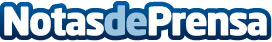 Atos mantiene la calificación ESG "AAA" tras la última actualización de MSCISe sitúa entre el 11% de las mejores empresas del sector de 'Software y Servicios'Datos de contacto:Jennifer Atos620 05 93 29Nota de prensa publicada en: https://www.notasdeprensa.es/atos-mantiene-la-calificacion-esg-aaa-tras-la Categorias: Internacional Software Sostenibilidad Innovación Tecnológica Sector Energético Actualidad Empresarial http://www.notasdeprensa.es